KEDVES SZENTMÁRTONKÁTAI LAKOS!Téged is zavar, hogy településünket és környezetét szinte beborítja a SZEMÉT?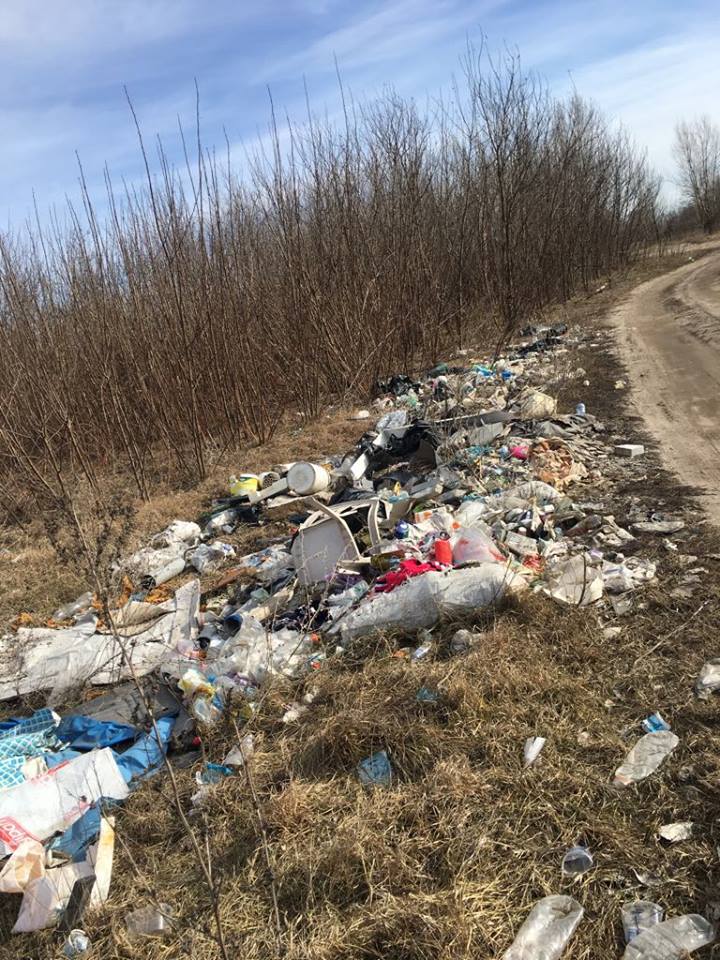 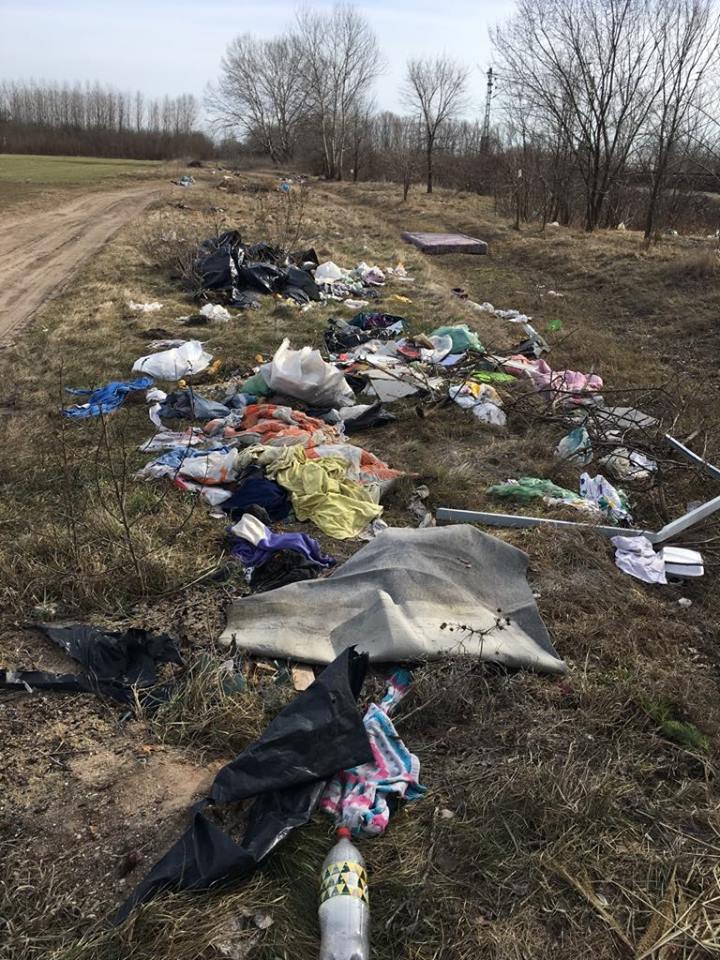 Itt az alkalom, csatlakozz te is hozzánk, a TeSzedd önkénteseihez!Gyere 2019. március 24-én, vasárnap 9 órára az Újtelepi iskola elé.Onnan indulunk, hogy közösen tisztábbá varázsoljuk környezetünket!Kesztyűt, zsákot és jó hangulatot biztosítunk!A „nagytakarítás” után meghívunk egy közös bográcsozásra! Finom babgulyás mellett beszélhetjük meg, hogyan védekezzünk a szemetelők ellen!JELENTKEZZ! GYERE! VÁRUNK!Jelentkezni lehet az önkormányzati képviselőknél, a polgármesteri hivatalban, a koordinátoroknál! A koordinátorok: Gácsi Zsolt 06303433142, Kele Sándorné 06202190175, Bugyi Szilvia 0629262101, Kele János, Lengyel Krisztián! Jelentkezhetsz e-mailben is, az igazgatas@szentmartonkata.hu és a  facebook-on!!Szentmártonkáta Nagyközség ÖnkormányzatKépviselő-testülete 